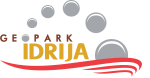 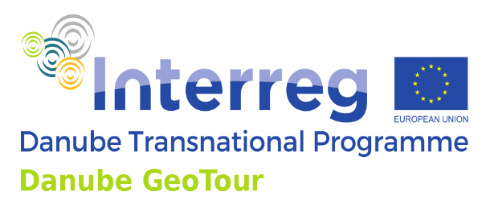 OBLIKOVANJE, IZVAJANJE IN EVALVIRAJE TURISTIČNEGA PROGRAMA oz. DOŽIVETJA:mmmmmAvtor:Kraj in datum:
KAZALO VSEBINE1 UVOD	31.1 UVODNA MISEL	31.2 IZHODIŠČA TURISTIČNEGA PROGRAMA	31.3 MERILA ZA OCENJEVANJE TURISTIČNEGA PROGRAMA	42 OPREDELITEV TURISTIČNEGA PROGRAMA XY	52.1 TEHNIČNI NAČRT POTI – ITINERARIJ XY	52.2 VSEBINSKA OPREDELITEV AKTIVNOSTI PO ČASOVNICI	72.3 KALKULACIJA TURISTIČNEGA PROGRAMA	82.4 DOBAVITELJSKA VERIGA	92.5 DOKUMENTACIJA POTREBNA PRI IZVEDBI TURISTIČNEGA PROGRAMA	92.6 PROMOCIJSKA ORODJA	93 SKLEP	104 LITERATURA IN VIRI	11PRILOGE	121 UVOD1.1 UVODNA MISEL1.2 IZHODIŠČA TURISTIČNEGA PROGRAMA1.3 MERILA ZA OCENJEVANJE TURISTIČNEGA PROGRAMAMeje sprejemljivosti:Maks =  350 točk (340 točk)Min =    272 točk (80 % od 340 točk)2 OPREDELITEV TURISTIČNEGA PROGRAMA XY2.1 TEHNIČNI NAČRT POTI – ITINERARIJ XYOpis turističnega programa – Itinerarij XY po dnevihČasovnica – časovni redosled in trajanje aktivnosti2.2 VSEBINSKA OPREDELITEV AKTIVNOSTI PO ČASOVNICI	2.3 KALKULACIJA TURISTIČNEGA PROGRAMAPredlagana prodajna cena v EUR na udeleženca turističnega programa pri x oseb - udeležencih.2.4 DOBAVITELJSKA VERIGA Sodelujoči v izvajanju turističnega programa (opis ponudnikov, ki sodelujejo).2.5 DOKUMENTACIJA POTREBNA PRI IZVEDBI TURISTIČNEGA PROGRAMADokumenti za izvedbo turističnega programa (seznam turistov, nastanitvena lista ipd.)2.6 PROMOCIJSKA ORODJAKakšna promocijska orodja boste ponudili v uporabo turistom?Kako boste promovirali Geopark Idrija in vse vanjo povezane znamenitosti in ponudnike?3 SKLEP4 LITERATURA IN VIRIPRILOGEPriloga 1: Itinerarij – Turistični program za gostaOpis ciljne skupine gostov (potrebe, pričakovanja): Namen in cilji turističnega programa:Osrednja tematika turističnega  programa: Naslov turističnega programa:Število gostov: Čas izvajanja turističnega programa: Čas trajanja turističnega programa:Lokacije izvajanja turističnega programa:Način izvajanja turističnega programa: Posebne zahteve: Vključeni ponudniki:Omejitve:Metodološki pristop vodenja:Delovno-učno gradivo:MERILOMožne Točke1. primernosti poimenovanja turističnega produkta / vodenega     doživetja glede na njegovo vsebino in sporočilnost0 – 102. koncepta povpraševanja - prepoznavanja ciljnih skupin kupcev     turističnega produkta / vodenega doživetja.0 – 103. pozicioniranja zgodbe turističnega produkta / vodenega doživetja     na slovenskem / mednarodnem trgu0 – 104. sezonskosti – širitev sezone na vso leto0 – 105. območja – lokacije izvajanja turističnega produkta / vodenega     doživetja0 – 106. možnega števila udeležencev določenega turističnega     produkta / vodenega doživetja0 – 107.  števila možnih ponovitev določenega turističnega      produkta / vodenega doživetja v dnevu / sezoni0 – 108.  mreženja in kakovosti dobaviteljske verige – delnih ponudnikov, ki      sestavljajo zgodbo turističnega produkta / vodenega doživetja0 – 109.  izvora-porekla gradiv, izdelkov in storitev – lokalno dodana       vrednost kratke oskrbne verige0 – 3010.  trajnostnega izvajanja turističnega produkta / vodenega doživetja        (okoljska, socialno-kulturna, podnebna komponenta trajnosti)0 – 1011. vrednot narave – doživljanje in rekreacija0 – 1012. vrednot kulturne dediščine – prepoznavanje in doživljanje0 – 1013. družbenih vrednot – druženje in spoznavanje z lokalnim        prebivalstvom0 – 1014. vzgojnih in izobraževalnih sestavin za osebnostno rast0 – 1015. umetniških oz. oblikovalskih sestavin0 – 1016. lokalne / regionalne kulinarike0 – 1017. konkurenčnosti prodajne cene turističnega produkta / vodenega        doživetja0 – 1018. vzpostavljenih prodajnih poti (neposredne in posredne)        turističnega produkta / vodenega doživetja do ciljnih trgov0 – 1019. vzpostavljenega marketinškega komuniciranja s ciljnimi        skupinami0 – 1020. usposobljenosti akterjev – izvajalcev turističnega produkta0 – 3021. članstva v Mreži ponudnikov TKBZ Geopark Idrija - Idrija izbrano 0 – 1022. standardizacije izvedbe turističnih produktov / vodenih doživetij0 – 1023. varnosti in higienskih standardov0 – 30 24.  fizičnih dokazov - celostne podobe trženja turističnega         produkta / vodenega doživetja0 – 1025. celovite kakovosti in unikatnosti doživljanja0 – 3026. ekonomske vrednosti – vrednost za denar (število prodanih         turističnih produktov / vodenih doživetij)0 – 1027. nagrajenosti – pridobljeni znaki, certifikati0 – 10Skupaj 0 – 3501 danOpis2 danOpisČASAKTIVNOSTI – VSEBINAOPOMBE, VPRAŠANJAAktivnost - vrsta stroškaFiksni strošek (skupaj za vse) v EURVariabilni strošek (na osebo) v EURStroškovna vrednostskupaj za skupino v EURNabavna cena skupaj na osebo v EUR